                    Консультация для родителей «Дисциплина с любовью».Воспитатель: Сюгияйнен Ольга Николаевна. Разговаривайте с детьми уважительно. Приветствуйте их появление в вашей семье. Помогайте им самостоятельно оценивать хорошие и плохие поступки.  Приучайте детей самих принимать решения о действии или бездействии в различных ситуациях.  Никогда не унижайте детей - никогда!  Аргументировано объясняйте детям, почему в каждом конкретном случае надо поступать определённым образом, а не иначе. При этом контролируйте, что вы говорите, объяснения типа «потому что я так хочу» не убедят ребёнка. Дети не любят приказов и могут просто отстраниться от общения с вами Убеждение, доверительные беседы, диалоги на равных помогут вам завоевать авторитет у ребёнка.  Пока они еще очень малы, объясняйте детям все, что вы делаете. Они не всегда поймут вас, но почувствуют образ ваших мыслей и ваше к ним уважение. Это может произойти даже до того, как они научатся говорить.  Постоянно информируйте ребёнка и поддерживайте его вовлеченность в события. Предотвращайте малейшее непонимание простыми объяснениями. Не противодействуйте ребёнку. Выполняйте свои обещания.  Реагируйте на любую ситуацию без проволочек.  Физические меры воздействия и оскорбления категорически запрещены.  Не стесняйтесь проявлять свою любовь к ребёнку.  Если всё-таки необходимо сделать «внушение», сделайте это наедине.  Обсудите с ребёнком его поведение, вызвавшее необходимость «внушения». А потом побудьте вместе и убедитесь, что он правильно всё понял.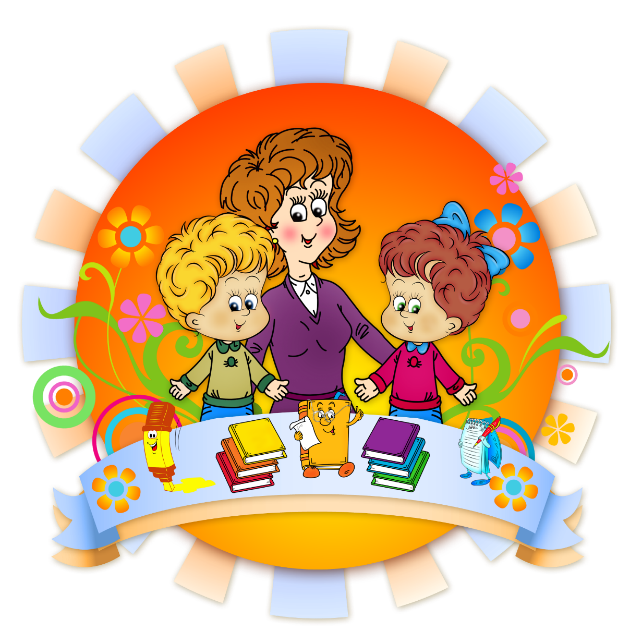 